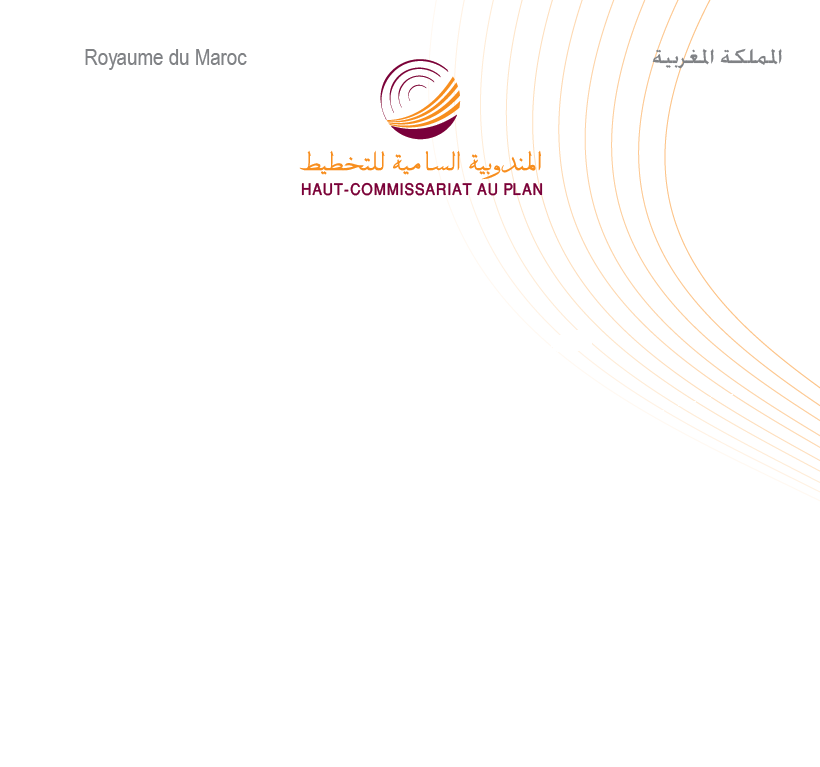 الحسابات الجهوية لسنة 2014     *معطيات نهائية    ** معطيات شبه-نهائية	بالنسبة المئوية	بالنسبة المئوية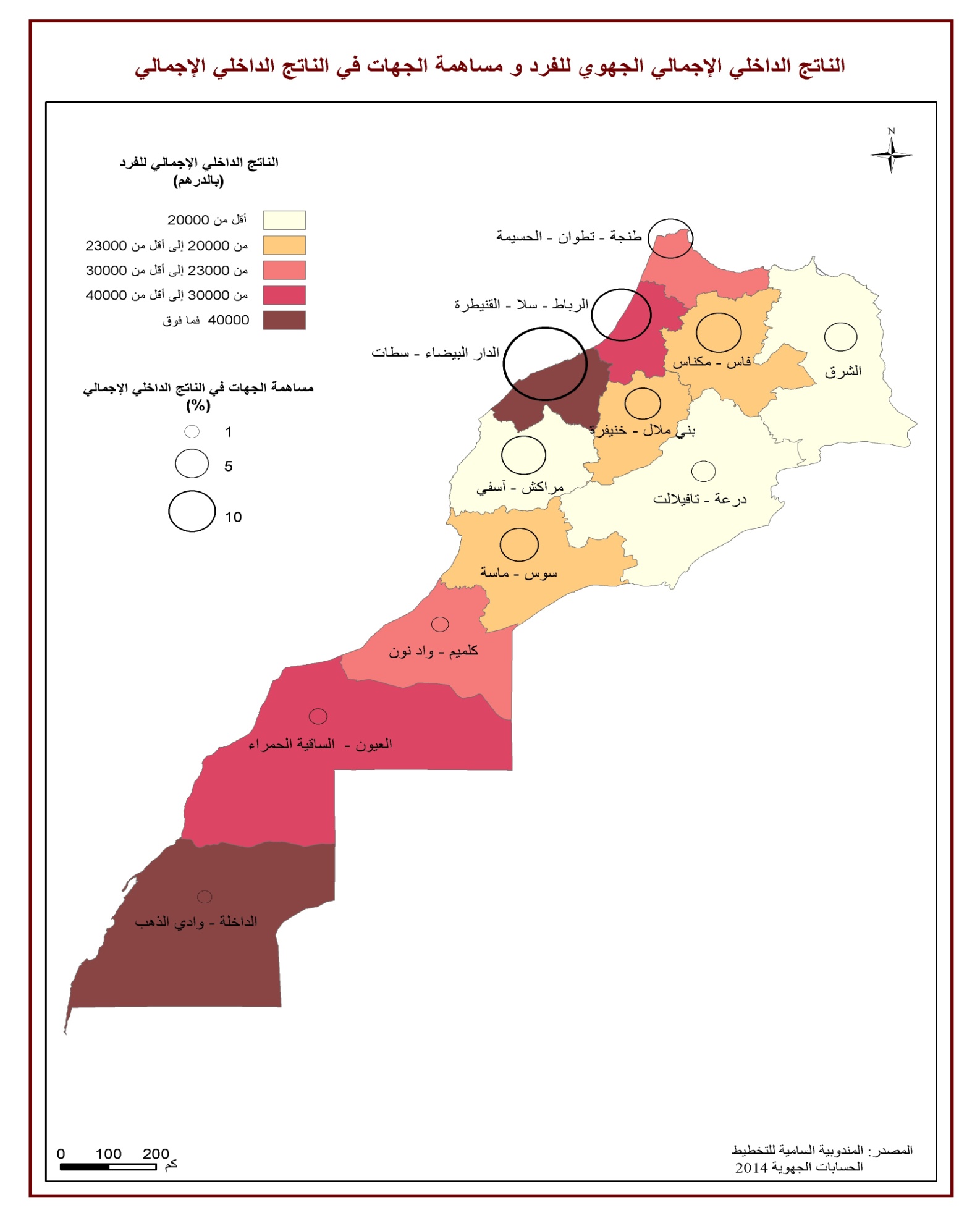 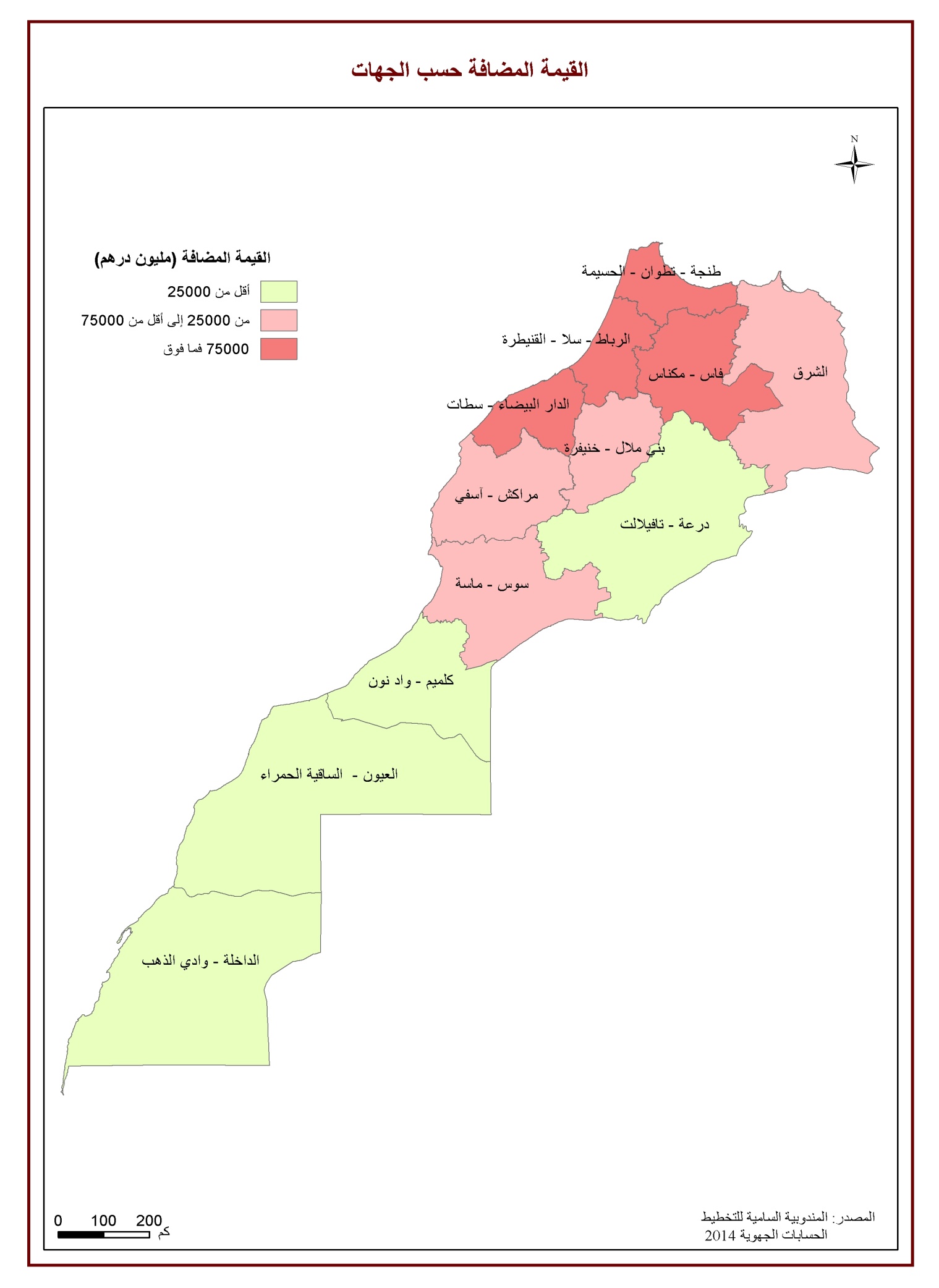 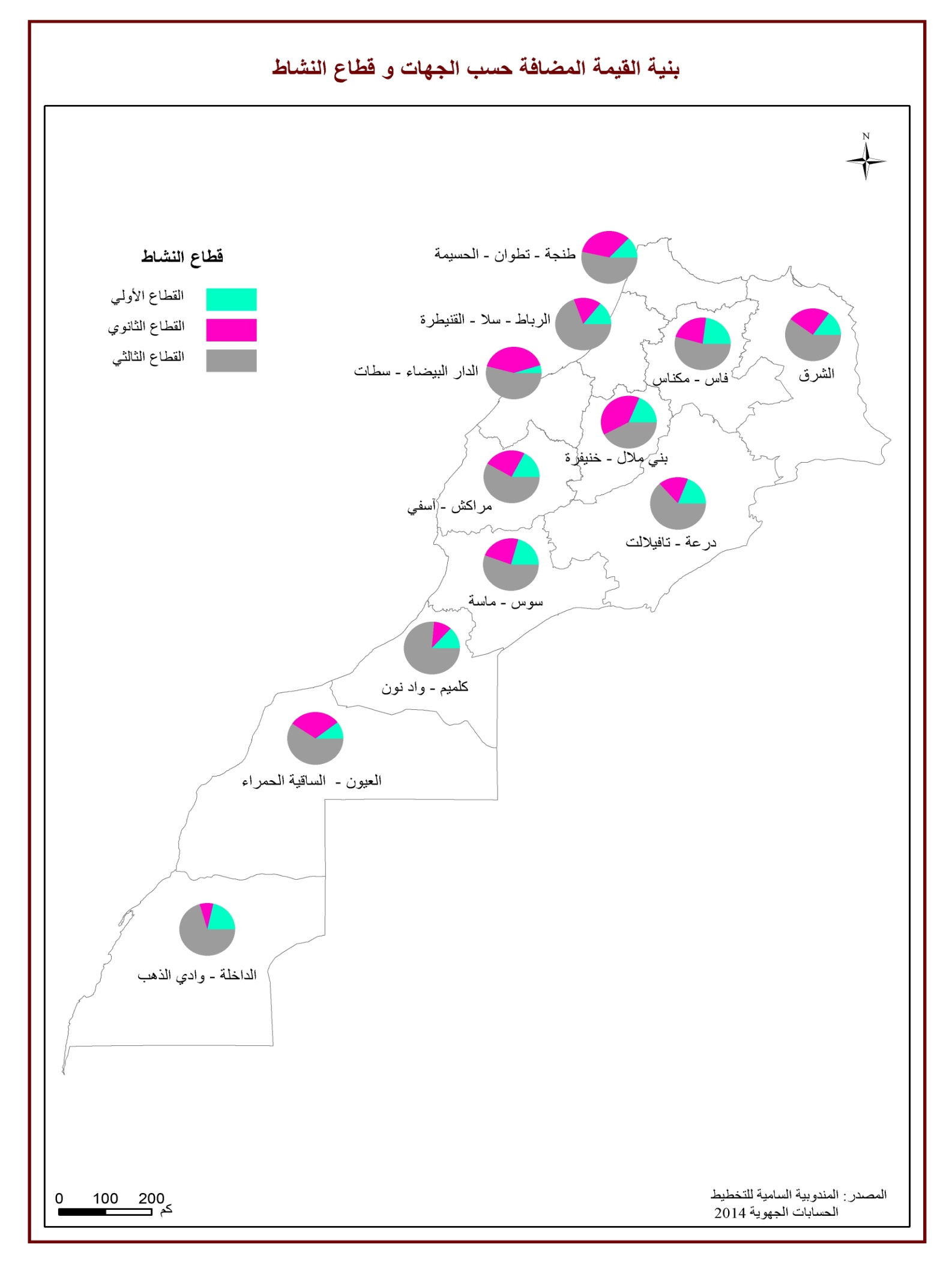 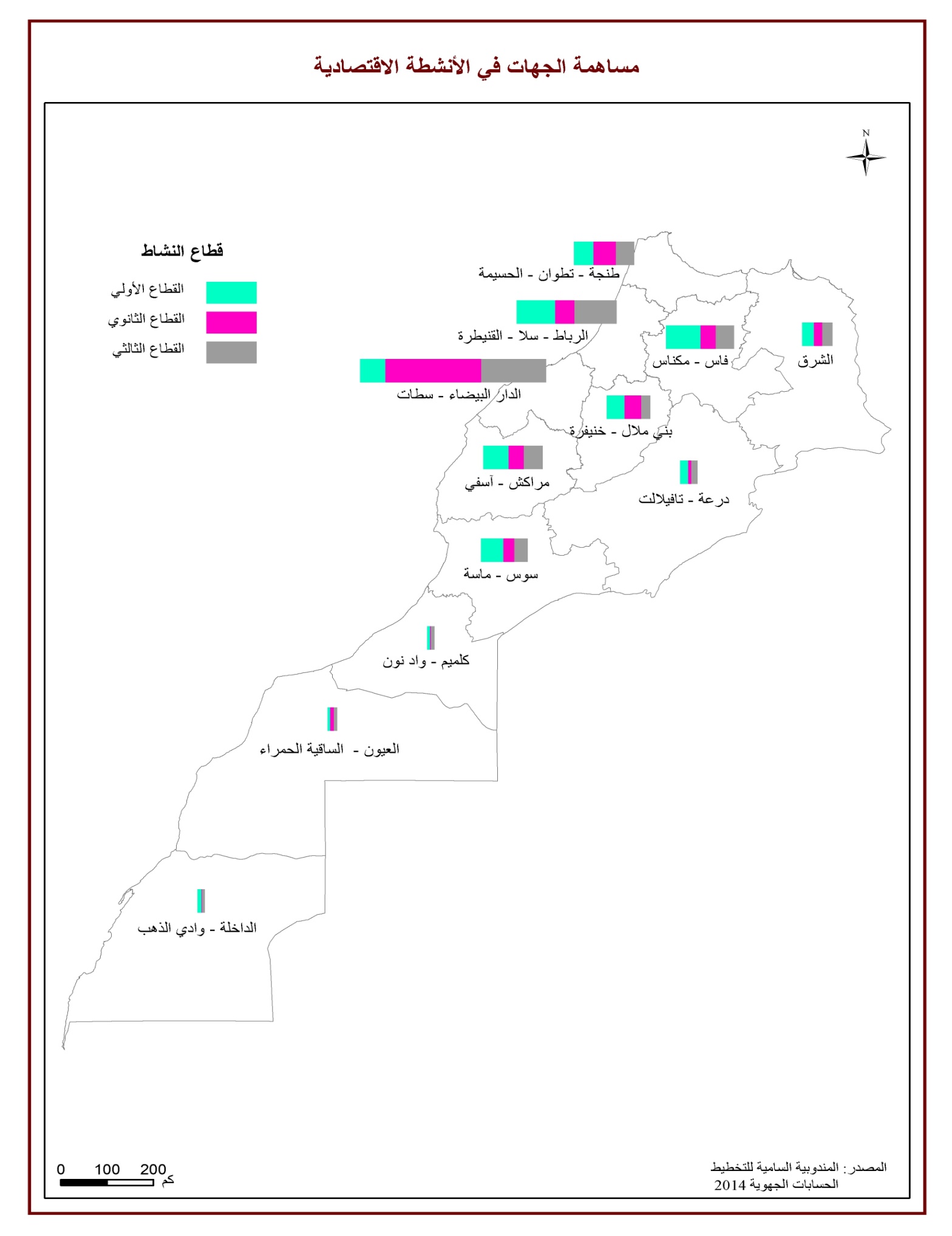 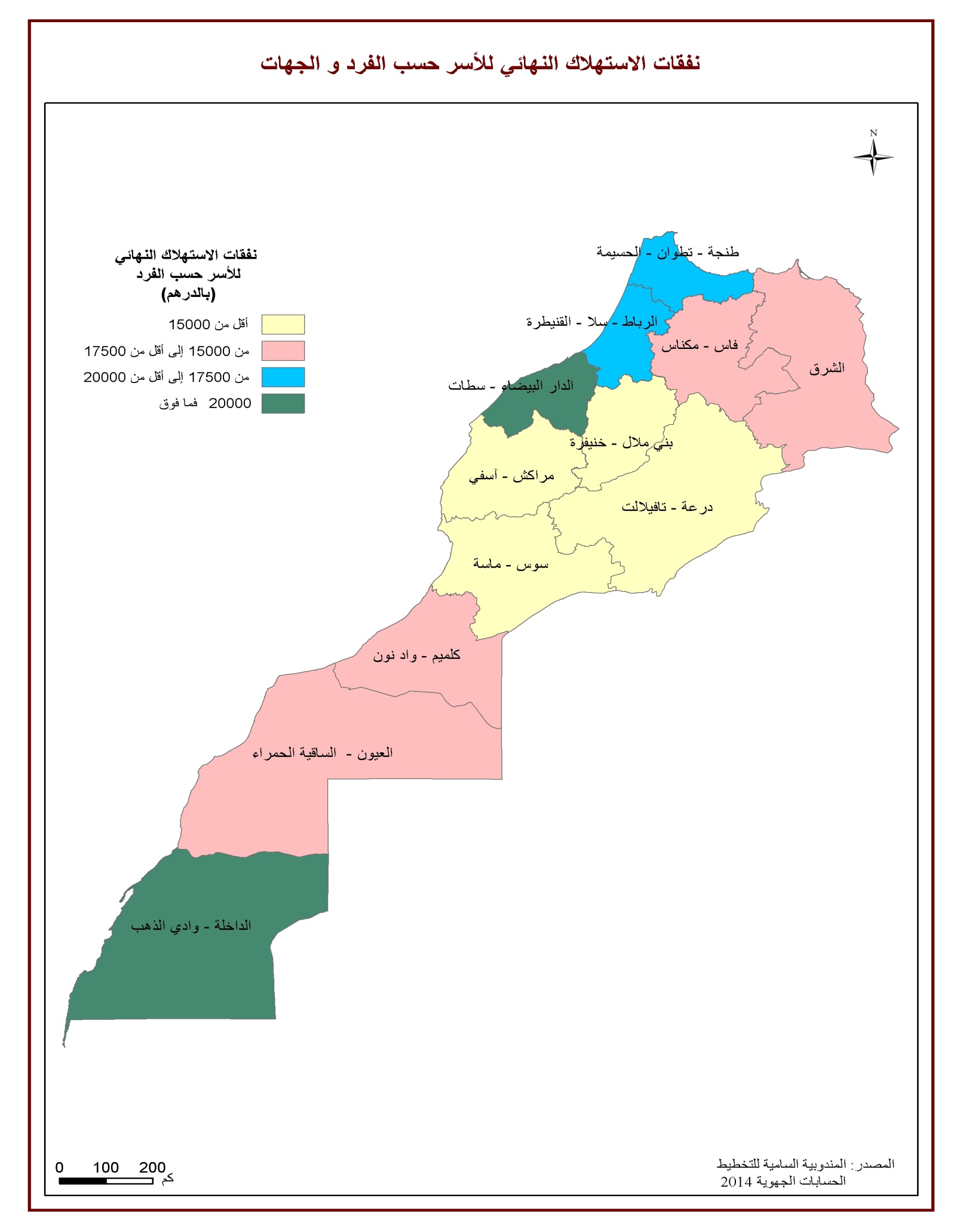 الناتج الداخلي الإجمالي حسب الجهاتلسنـــــــتي 0132 و2014الناتج الداخلي الإجمالي حسب الفرد بالدرهــــــمالناتج الداخلي الإجمالي حسب الفرد بالدرهــــــمالناتج الداخلي الإجمالي حسب الجهات بالنسبة المأويةالناتج الداخلي الإجمالي حسب الجهات بالنسبة المأويةالناتج الداخلي الإجماليالناتج الداخلي الإجماليالجهـــــــــــــــــــــــــاتالرمزالناتج الداخلي الإجمالي حسب الفرد بالدرهــــــمالناتج الداخلي الإجمالي حسب الفرد بالدرهــــــمالناتج الداخلي الإجمالي حسب الجهات بالنسبة المأويةالناتج الداخلي الإجمالي حسب الجهات بالنسبة المأويةبملايين الدراهـــــــــــــــمبملايين الدراهـــــــــــــــمالجهـــــــــــــــــــــــــاتالرمز**20142013*2014**2013*2014**2013*24 65024 4349,49,387 21383 825طنجة-تطوان-الحسيمة119 46018 7034,94,945 09543 637الشرق220 49820 1079,49,486 73484 422فاس-مكناس332 96131 14116,315,7150 693140 700الرباط–سلا-قنيطرة421 34723 2775,86,653 87159 101بني ملال – خنيفرة543 18741 65432,031,3295 550280 643الدار البيضاء-سطات618 43219 3879,09,683 14086 321مراكش-اسفي715 12215 4802,72,824 63724 700درعة – تافيلالت822 84822 6026,66,661 03459 623سوس-ماسة927 96424 3141,31,212 12310 501كلميم – واد نون1035 58437 6251,41,513 07013 709العيون – الساقية الحمراء1164 31267 4751,01,09 1569 368الداخلة-وادي الذهب120,10,21 3811 372الوحدات الترابية في بقية العالمالوحدات الترابية في بقية العالم27 34526 901100100923 696897 923المجمــــــــــوعالمجمــــــــــوعالناتج الداخلي الإجمالي حسب النشاط الاقتصادي على مستوى الجهـــــــــــاتلسنـــــــتي 2013 و 2014 )بملايين الدراهـــــــــــــــم(صافي الضرائب من الإعانات على المنتجاتصافي الضرائب من الإعانات على المنتجاتالقطاع الثالثيالقطاع الثالثيالقطاع الثانويالقطاع الثانويالقطاع الأوليالقطاع الأوليالجهـــــــــــــــــــاتالرمز2014**2013*2014**2013*2014**2013*2014**2013*الجهـــــــــــــــــــاتالرمز106019789409723851425 74224744989810779طنجة-تطوان-الحسيمة16193577023387225759 565914459496148الشرق2104858968413913976617 366177111749117978فاس-مكناس3146048424946349046021 924219581953119858الرباط--سلا-قنيطرة451294053205381992019 07122758913312370بني ملال - خنيفرة52718825225145380145503110 212937891277016126الدار البيضاء-سطات6100908507425864053217 701221551276315128مراكش-اسفي73168250413638131033 723442041084674درعة - تافيلالت866675708302682926412 842116751125712976سوس-ماسة91228673830078761 14511421450810كلميم – واد نون10-410-115801278074 055478614141231العيون – الساقية الحمراء11-27546647652174569220392151الداخلة-وادي الذهب1213811372الوحدات الترابية في بقية العالمالوحدات الترابية في بقية العالم9466879510477135463212244 091234973107802120228المجمــــــــــوعالمجمــــــــــوعتوزيع الناتج الداخلي الإجمالي حسب الجهـــــــــات و حسب النشـــــاط الاقتـصـــاديلسنـــــــتي 2013 و2014صافي الضرائب من الإعانات على المنتجاتصافي الضرائب من الإعانات على المنتجاتالقطاع الثالثيالقطاع الثالثيالقطاع الثانويالقطاع الثانويالقطاع الأوليالقطاع الأوليالجهـــــــــــــــــــــــــاتالرمز2014**2013*2014**2013*2014**2013*2014**2013*الجهـــــــــــــــــــــــــاتالرمز11,212,38,68,310,510,59,29,0طنجة-تطوان-الحسيمة16,57,34,94,93,93,95,55,1الشرق211,111,38,78,67,17,516,215,0فاس-مكناس315,410,619,819,59,09,318,116,5الرباط--سلا-قنيطرة45,45,14,34,37,89,78,510,3بني ملال - خنيفرة528,731,730,531,445,239,911,813,4الدار البيضاء-سطات610,710,78,98,87,39,411,812,6مراكش-اسفي73,33,12,92,81,51,93,83,9درعة - تافيلالت87,07,26,36,35,35,010,410,8سوس-ماسة91,30,81,71,70,50,51,30,7كلميم – واد نون10-0,4-0,11,71,71,72,01,31,0العيون – الساقية الحمراء11-0,30,01,41,40,30,31,91,8الداخلة-وادي الذهب120,30,30,0الوحدات الترابية في بقية العالم100100100100100100100100المجمــــــــــوعتوزيع الناتج الداخلي الإجمالي حسب النشـــــاط الاقتـصـــادي و حسب الجهـــــــــاتلسنـــــــتي 2013 و2014صافي الضرائب من الإعانات على المنتجاتصافي الضرائب من الإعانات على المنتجاتالقطاع الثالثيالقطاع الثالثيالقطاع الثانويالقطاع الثانويالقطاع الأوليالقطاع الأوليالجهـــــــــــــــــــــــــاتالرمز2014**2013*2014**2013*2014**2013*2014**2013*الجهـــــــــــــــــــــــــاتالرمز12,211,747,045,929,529,511,312,9طنجة-تطوان-الحسيمة113,713,251,951,721,221,013,214,1الشرق212,110,647,747,120,021,020,221,3فاس-مكناس39,76,062,864,314,515,613,014,1الرباط--سلا-قنيطرة49,56,938,133,735,438,517,020,9بني ملال - خنيفرة59,29,049,251,837,333,44,35,7الدار البيضاء-سطات612,19,951,247,021,325,715,417,5مراكش-اسفي712,910,155,453,015,117,916,718,9درعة - تافيلالت810,99,649,649,121,019,618,421,8سوس-ماسة910,16,468,575,09,410,912,07,7كلميم – واد نون10-3,1-0,861,356,931,034,910,89,0العيون – الساقية الحمراء11-3,00,072,669,68,17,422,323,0الداخلة-وادي الذهب12100,0100,0الوحدات الترابية في بقية العالم10,28,951,751,626,426,211,713,4المجمــــــــــوعالمجمــــــــــوع